第九届“全国杰出青年法学家”推荐表姓    名               文小梅                                    工作单位      新疆生产建设兵团第五师中级人民法院                                  推荐单位            新疆生产建设兵团法学会               中国法学会2019年5月印制表一：推荐候选人情况表一：推荐候选人情况表一：推荐候选人情况表一：推荐候选人情况表一：推荐候选人情况表一：推荐候选人情况姓    名文小梅性    别女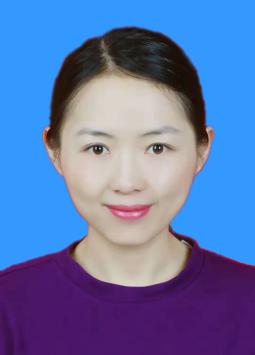 出生日期1981年10月19日民    族 汉族政治面貌党员学    历博士研究生技术职称一级审判员行政职务立案庭庭长工作单位新疆生产建设兵团第五师中级人民法院新疆生产建设兵团第五师中级人民法院新疆生产建设兵团第五师中级人民法院新疆生产建设兵团第五师中级人民法院新疆生产建设兵团第五师中级人民法院通讯地址新疆博乐市第五师中级人民法院新疆博乐市第五师中级人民法院新疆博乐市第五师中级人民法院新疆博乐市第五师中级人民法院新疆博乐市第五师中级人民法院重要学术成果 (包括专著和论文，只列书名和篇名即可•论文仅限于发表在核心期刊或全国性重要报纸上的。请注明署名方式、发表或出版时间、刊物或出版社、字数.代表性著作和论文请注明中国知网统计的被引用数。）1.文小梅：《Perfection of the Civil Retrial Judgment System from the Perspective of the New Civil Procedure Law》，2016 2nd International Conference on Humanity and Social Science  (ICHSS2016)，2016年10月2.文小梅：《电子远程庭审与民事实体权利保护》，《民商法争鸣》2016年12月第1版第10辑，法律出版社3.文小梅：《民间融资与新型金融机构法律问题研究》，《长安金融法学研究》2012年5月第2辑，法律出版社4.文小梅：《我国行政不作为司法审查制度之完善》，《新疆审判》2014年第2期5.文小梅：《错位与矫正：民事抗诉必然再审的悖论与反思》，《新疆审判》2015年第1期6.文小梅：《边疆地区建立法官员额制思考——以新疆基层法院为视角》，《新疆审判》2015年第7期重要学术成果 (包括专著和论文，只列书名和篇名即可•论文仅限于发表在核心期刊或全国性重要报纸上的。请注明署名方式、发表或出版时间、刊物或出版社、字数.代表性著作和论文请注明中国知网统计的被引用数。）1.文小梅：《Perfection of the Civil Retrial Judgment System from the Perspective of the New Civil Procedure Law》，2016 2nd International Conference on Humanity and Social Science  (ICHSS2016)，2016年10月2.文小梅：《电子远程庭审与民事实体权利保护》，《民商法争鸣》2016年12月第1版第10辑，法律出版社3.文小梅：《民间融资与新型金融机构法律问题研究》，《长安金融法学研究》2012年5月第2辑，法律出版社4.文小梅：《我国行政不作为司法审查制度之完善》，《新疆审判》2014年第2期5.文小梅：《错位与矫正：民事抗诉必然再审的悖论与反思》，《新疆审判》2015年第1期6.文小梅：《边疆地区建立法官员额制思考——以新疆基层法院为视角》，《新疆审判》2015年第7期重要学术成果 (包括专著和论文，只列书名和篇名即可•论文仅限于发表在核心期刊或全国性重要报纸上的。请注明署名方式、发表或出版时间、刊物或出版社、字数.代表性著作和论文请注明中国知网统计的被引用数。）1.文小梅：《Perfection of the Civil Retrial Judgment System from the Perspective of the New Civil Procedure Law》，2016 2nd International Conference on Humanity and Social Science  (ICHSS2016)，2016年10月2.文小梅：《电子远程庭审与民事实体权利保护》，《民商法争鸣》2016年12月第1版第10辑，法律出版社3.文小梅：《民间融资与新型金融机构法律问题研究》，《长安金融法学研究》2012年5月第2辑，法律出版社4.文小梅：《我国行政不作为司法审查制度之完善》，《新疆审判》2014年第2期5.文小梅：《错位与矫正：民事抗诉必然再审的悖论与反思》，《新疆审判》2015年第1期6.文小梅：《边疆地区建立法官员额制思考——以新疆基层法院为视角》，《新疆审判》2015年第7期重要学术成果 (包括专著和论文，只列书名和篇名即可•论文仅限于发表在核心期刊或全国性重要报纸上的。请注明署名方式、发表或出版时间、刊物或出版社、字数.代表性著作和论文请注明中国知网统计的被引用数。）1.文小梅：《Perfection of the Civil Retrial Judgment System from the Perspective of the New Civil Procedure Law》，2016 2nd International Conference on Humanity and Social Science  (ICHSS2016)，2016年10月2.文小梅：《电子远程庭审与民事实体权利保护》，《民商法争鸣》2016年12月第1版第10辑，法律出版社3.文小梅：《民间融资与新型金融机构法律问题研究》，《长安金融法学研究》2012年5月第2辑，法律出版社4.文小梅：《我国行政不作为司法审查制度之完善》，《新疆审判》2014年第2期5.文小梅：《错位与矫正：民事抗诉必然再审的悖论与反思》，《新疆审判》2015年第1期6.文小梅：《边疆地区建立法官员额制思考——以新疆基层法院为视角》，《新疆审判》2015年第7期重要学术成果 (包括专著和论文，只列书名和篇名即可•论文仅限于发表在核心期刊或全国性重要报纸上的。请注明署名方式、发表或出版时间、刊物或出版社、字数.代表性著作和论文请注明中国知网统计的被引用数。）1.文小梅：《Perfection of the Civil Retrial Judgment System from the Perspective of the New Civil Procedure Law》，2016 2nd International Conference on Humanity and Social Science  (ICHSS2016)，2016年10月2.文小梅：《电子远程庭审与民事实体权利保护》，《民商法争鸣》2016年12月第1版第10辑，法律出版社3.文小梅：《民间融资与新型金融机构法律问题研究》，《长安金融法学研究》2012年5月第2辑，法律出版社4.文小梅：《我国行政不作为司法审查制度之完善》，《新疆审判》2014年第2期5.文小梅：《错位与矫正：民事抗诉必然再审的悖论与反思》，《新疆审判》2015年第1期6.文小梅：《边疆地区建立法官员额制思考——以新疆基层法院为视角》，《新疆审判》2015年第7期在法学教育方面的贡献（如编写重点教材、主要精品课程、在法学教育方面获得的重要荣誉表彰等）1.文小梅：（合著）《民商法理论热点及实务研究》，四川大学出版社，2018年1月出版。（第三作者）2.文小梅：（合著）《众筹——案例及法律风险管控》，清华大学出版社，2018年3月出版。（第一作者）在法治宣传方面的贡献（如担任法治宣讲活动主讲人、在媒体上发表法治宣传文章等）1.文小梅：《兵团双河市法院首次用微信视频审结案件》，《人民法院报》，2016年9月7日。2.文小梅：《塔斯海垦区法院首次利用远程视频庭审》，《人民法院报》，2016年9月7日。   3.文小梅：《塔斯海垦区：巡回审判到农家》，《人民法院报》，2013年11月3日。4.文小梅：《男子猥亵女童被判缓刑 并被禁止单独接触儿童》，《人民法院报》，2015年1月24日。5.文小梅：《她为何选择让父母离婚》，《人民法院报》，《人民法院报》，2015年4月7日。6.文小梅：《缓刑考验期玩消失 糊涂男被重新收监》，《人民法院报》，2015年8月27日。7.文小梅：《新<规定>为律师会见权扫清了法律障碍》，2017年12月19日发表于《深圳特区报》C01理论周刊版。在法治实践方面的贡献（如在实务部门挂职、参与重大案件论证、仲裁等。）新疆生产建设兵团第五师智库成员，参与地方政府中类案件的认证并提供多份法律意见。获得奖项和表彰（请注明获奖实践及等级）学术职务及其他重要社会兼职